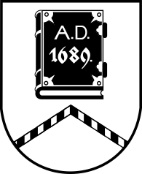 ALŪKSNES NOVADA PAŠVALDĪBAAPSTĀDĪJUMU AIZSARDZĪBAS KOMISIJASĒDE Nr.2609.10.2023., plkst. 09:00, izbraukuma sēdeDarba kārtībā:1. 	[..]2.	Par koku apsekošanu Alūksnes novada pašvaldībai piederošos īpašumos Alūksnē, Alūksnes novadā (Pils ielā, Skolas ielā, Ojāra Vācieša ielā).2. 	Par koku apsekošanu Helēnas ielā 32, Alūksnē, Alūksnes novadā.3.	Par koku ciršanu Pils ielā 74, Alūksnē, Alūksnes novadā.4.	Informācija par koku patvaļīgu ciršanu.5.	Par koku apsekošanu Alūksnes Lielajos kapos.Sēde 1. jautājumā pasludināta par slēgtu, pamatojoties uz Pašvaldību likuma 27.panta ceturto daļu. Sēdes slēgtajā daļā tiks izskatīts fiziskas personas iesniegums par privātīpašumā augoša koka apsekošanu.